DEN NORSKE KIRKE Tiller menighet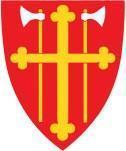 PROTOKOLL FRA MØTE I TILLER MENIGHETSRÅD 02.05.2019 kl. 19.00-21.30 på Tiller menighetssenter.Til stede:	Oddny Clara Andresen, Finn Sverre Drabløs, Leiv Erik Elvestad, Ellen Margrete Hognestad, Håvard Holm, Randi Husevåg Garnes, Alf Egil Aaberge og Magnhild Haraldseide HofsøyForfall: 		Svein Willy Danielsen	Ikke møtt:	ÅPNING: 		Finn Sverre Drabløs29/19		GODKJENNING AV INNKALLING OG SAKSLISTEVedtak:Innkalling og saksliste godkjennes.30/19		GODKJENNING AV PROTOKOLL FRA MØTET 04.04.2019Vedtak:
Protokollen godkjennes.31/19		FLYTTING AV MR-MØTE 29. AUGUSTVedtak:MR-møtet flyttes fra 29. august til tirsdag 27. august kl. 19.00.32/19		ÅRSMELDING OG ÅRSMØTEVedtak:Menighetsrådet er fornøyd med gjennomføringen av årsmøtet.
33/19		GODKJENNING OG KUNNGJØRING AV VALGLISTE Nominasjonskomiteen har lagt frem forslag til valgliste.
Valgstyret skal godkjenne listen innen 5. mai.Listen har ikke tilstrekkelig navn til å oppfylle valgreglenes minimumskrav (Antallet rådsmedlemmer + 5). Da skal det gjennomføres en supplerende nominasjon. Se om dette Kirkevalgreglene paragraf 8-1, Valghåndboka s. 185.Supplerende nominasjon skal kunngjøres senest 6. mai, og har frist den 5. juni kl. 12.00. Dette betyr at en hvilken som helst gruppe på fem stemmeberettigede i soknet kan fremme forslag på en eller flere kandidater til valget. Menighetsrådet avgjør hvilken form kunngjøringen skal ha, og det viktigste er at så mange som mulig i soknet gjøres kjent med muligheten. De som foreslås skal være spurt og ha sagt seg villige til å stå på valg. Forslag skal leveres til menighetsrådet signert av fem personer. Dersom det kommer inn kandidater ved supplerende nominasjon, skal de godkjennes så raskt som mulig etter fristen 5. juni, og føres opp på den foreliggende kandidatliste nederst, bak nominasjonskomiteens forslag. Rekkefølgen dem imellom avgjøres ved loddtrekning. Det skal tydelig framgå av lista at disse kandidatene ikke er blant de kandidatene nominasjonskomiteen har prioritert. Dersom det ikke kommer inn forslag på kandidater ved supplerende nominasjon, skal den foreliggende lista fra nominasjonskomiteen brukes i valget, selv om den ikke har nok kandidater.Vedtak:
Menighetsrådet takker valgkomiteen for godt og grundig arbeid.Valglisten for menighetsrådsvalget i Tiller menighet godkjennes og kunngjøres på menighetens nettside og Facebook. Valglisten legges ut på menighetskontoret til gjennomsyn. Supplerende nominasjon kunngjøres samtidig på samme steder. Eventuelle kandidater ved supplerende nominasjon godkjennes 6. juni, føres opp nederst på foreliggende kandidatliste og kunngjøres så snart som mulig. 33/19		LØNNSPLASSERING ELI Mail fra Lars Dagfinn Lossius 8. april:
Eli R Helgemo har ikke hatt noen lønnsutvikling siden hun ble ansatt i 2016.
Lønna var den gang på 450 000,-  beregnet for full stilling. I 60%  -> 270 000,-/år.
Dersom hun skal ha samme utvikling som de øvrig ansatte i KfiT, skulle lønna fra 01.01.19 ha vært 456 700,-. (tall for 100% stilling)
Etter at May Britt sluttet, har Eli nå en 70% stilling, tilsvarende 450 000 x 0,7 = 315 000,- pr år. I forhold til dette vil en lønnsøkning til 456 700,-/år bli en kostnadsøkning på ca 5900 for barnehagen inklusive alle følgekostnader.
Dette er et spørsmål dere i MR må vedta. Vennligst gi meg en tilbakemelding på dette.Vedtak:
Menighetsrådet finner det riktig at Eli R. Helgemos lønn skal ha samme utvikling som de øvrig ansatte i KfiT. Kostnadsøkningen på ca. 5900 kr for 2019 belastes barnehagens lønnsbudsjett.34/19		INVITASJON TIL LØFT FOR MENIGHETENS MISJONSAVTALE Vedtak:Med mindre menighetsrådet kommer opp med gode ideer på møtet, vil ikke menighetsrådet prioritere dette.35/19		GJENNOMFØRING AV VALGETEr alt under kontroll?Oppfølging: Forvalter melder inn behovet for 5 valgavlukker til valgkoordinator i Munkegata 6.I tillegg meldes stemmestedsansvarlige inn. Stemmestedsansvarlig Tonstad skole: Alf Egil Aaberge.Stemmestedsansvarlig Sjetne skole: Svein Willy Danielsen.Opplæring av frivillige vil skje i august/september.Det vil bli mulig å forhåndsstemme ved menighetssenteret fra og med 13. august til disse tidene:	Tirsdag 10.00-12.30	Torsdag 18.00-20.0036/19		KIRKETOMT FOR TILLERDet vises til mailkorrespondanse mellom menighetsrådsleder og Lise Wiseth 30.04.2019Vedtak:
Tiller kirke var ved tusenårsskiftet i en elendig forfatning. Menighetsrådet anså det derfor som helt urealistisk at den gamle kirken ble satt i stand, samtidig som det ble bygd ny kirke på kirketomten ved Rosten skole. Menighetsrådet vedtok derfor en anbefaling om å bygge ny kirke der den gamle kirken står, selv om dette ville medføre at den gamle kirken ble revet.Situasjonen endret seg totalt da Tiller kirke brant i 2001 og deretter ble restaurert og satt i god stand. Da ønsket ingen lenger å rive kirken, og det var derfor ikke lenger aktuelt å bygge ny kirke der den gamle står eller å utvide den eksisterende. Dette slo menighetsrådet fast i sitt vedtak 06.11.14, sak 63/14: “Eksisterende Tiller kirke må opprettholdes og brukes som kirkested. Tiller kirke må settes i god stand, og vedlikeholdes. Tiller menighet har også behov for større og mer fleksible lokaler med kirkefunksjon.  Menighetsrådet ser at det er behov for kulturbygg i bydelen, og at det kan være hensiktsmessig å integrere kirkelokaler i et flerbruksbygg.  Tomta som er avsatt til kirkeformål ved Østre Rosten vil være en egnet plassering for et slikt bygg.”Da menighetsrådet behandlet saken i 2014 var det også aktuelt å inngå et samarbeid med KVT om et kirke- og kulturbygg ved KVT. I så fall ville ikke menigheten ha behov for den tomta som er avsatt til kirkeformål ved Rosten skole. Et slikt samarbeid er ikke lenger aktuelt, og i dag er det vanskelig å se andre egnede plasseringer av et kirkesenter/ kulturbygg enn tomta ved Rosten skole. Menighetsrådet ser det derfor som svært viktig at denne tomta ikke blir frigjort til andre formål og ber kirkevergen om å utrede muligheten for å bygge et kirkesenter på kirketomten ved Rosten skole.Menighetsrådet er åpen for at Kirkesenteret kan bygges sammen med andre aktører som et flerbrukshus og tilpasses for eksempel kulturelle og andre formål.37/19		REFERATSAKERA – 	PROTOKOLL FRA UNGDOMSTINGETB – 	ÅRSRAPPORT UNGDOMSRÅDET 2018-2019C – 	REFERAT FRA MØTE I DIAKONIUTVALGET 10.04.2019D – 	REFERAT FRA MØTE I INFORMASJONSUTVALGET 20.03.2019E – 	NYTT FRA STAB OG UTVALGF – 	AU HAR GITT KLARSIGNAL TIL OVERNATTING I TILLER KIRKE31.05.-01.06. FOR 22 KONFIRMANTER FRA HOEGGEN KIRKE MED LEDER.Ansvarlig prest i Hoeggen har fått info, og kirketjener Landrø og forvalter vil gi 	ansvarlige ledere brannvernopplæring.F – 	REVISJONSBERETNINGG –	OFFERLISTE: Offerliste for andre halvdel av 2019 ble godkjent med forbehold omendringer og legges ved protokollen.Leiv Erik Elvestad 					Magnhild Haraldseide HofsøyMenighetsrådsleder					Referent/menighetsforvalter